LA VIOLENCIA INTRAFAMILIAR EN COLOMBIAHace referencia a la violencia que se ejerce o toma lugar dentro del seno de la familia que se lleva a cabo por un miembro o más de un miembro  de la familia. Esta violencia puede ser física, sexual o psicológica La violencia intrafamiliar  puede tener muchas causas y consecuencias que pueden llegar a marcar a la persona como perjudicando el desempeño escolar de los niños, el desempeño laboral en los adultos también la disolución del núcleo familiar entre otras.Esta violencia en Colombia actualmente se ve  reflejada en las familias con gran intensidad y principalmente en las ciudades más importantes de Colombia.Colombia es un país donde se nota demasiado la violencia cualquiera que sea su tipo, esta se genera ya que hay personas que por temor, por la falta de comunicación entre la familia y los de su entorno, se van agredirse con palabras fuertes , humillaciones , golpes que generan secuelas a las personas , pero las personas que realizan estas acciones no se dan cuentan de lo que hacen , en Colombia las mujeres son las más afectadas , algunas denuncian esta violencia otras  no  por temor ya que  , el que las agrede puede tenerla con amenazas o que le suceda algo peor, también esto ya que las personas no son tranquilas pasivas  , primero hay que hablar y entender lo que pasa , comunicándose pueden solucionar el problema .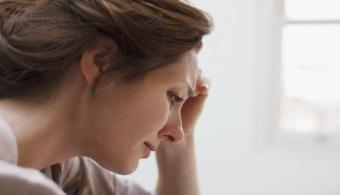 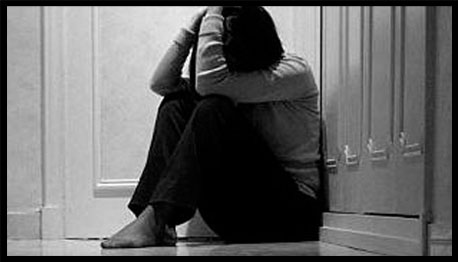 